LA CIUDAD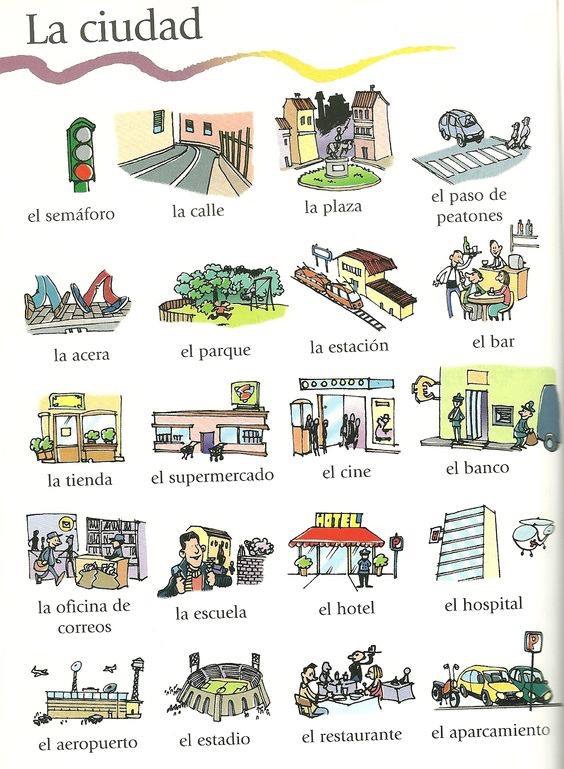 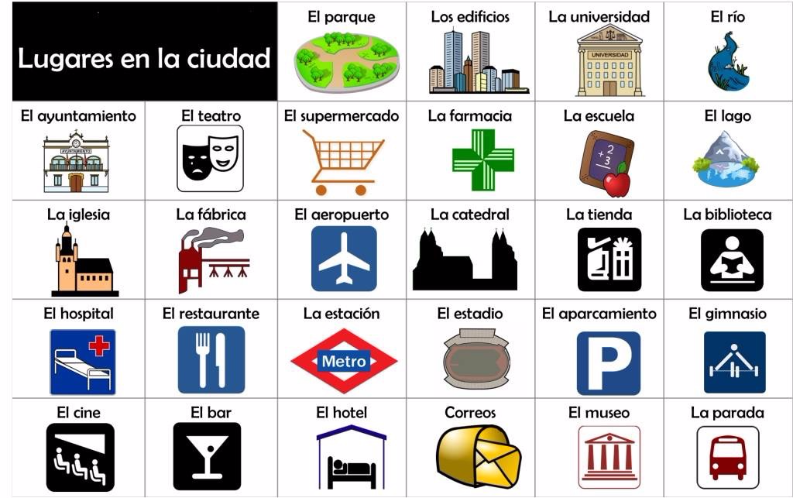 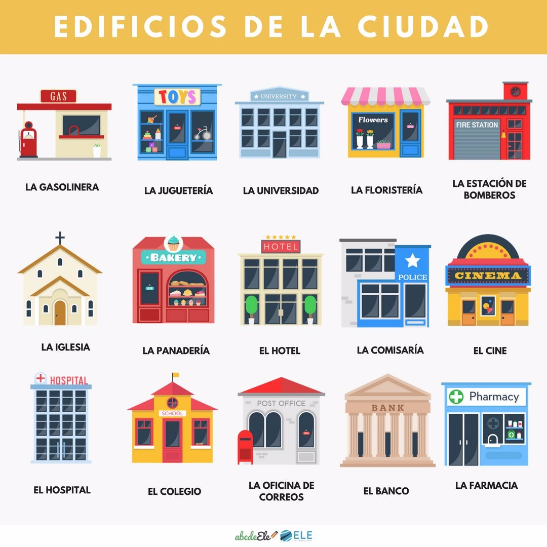 